TX150-R加热制冷循环水浴 针对亚洲设计的经济型加热制冷水浴，采用Grant加热循环控制技术，泵速可达18L/MIN，旋钮控制操作，操作设定更加快速，新型强力压缩机，制冷速率更快，在连接旋转蒸发，流变仪，反应釜更加方便。特点*  optima飞轮设计，双按钮操作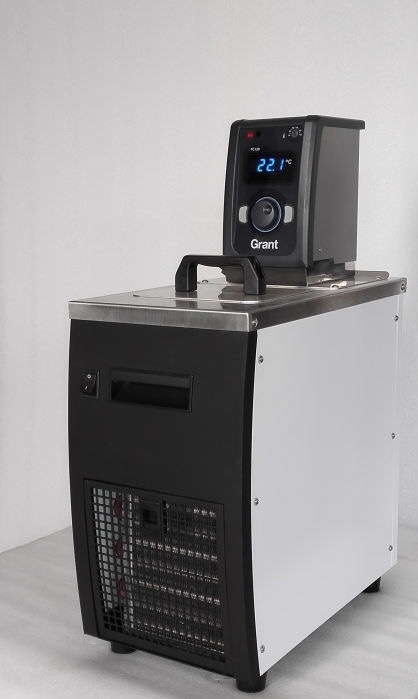 * 温度范围最低从-30到150度 * 体现欧洲制造的完美品质* 3个预设温度点，低液位保护功能* 温度稳定性0.02* 后置开关排水设计让用户使用更加方便* 控制器内外循环泵速18L/min* 泵压可达310mbar * 校正点最高2点设计，完美实现温度的准确性技术参数TX150-R我们推荐以下液体用于Grant浴槽：-30—30℃： 50%水，50%防冻剂（禁用乙二醇）0—30℃： 80%水，20%防冻剂（禁用乙二醇）5—99.9℃： 水50—150℃： 道康宁硅油 DC200/20应用分析：连接反应釜，流变仪，旋光仪，旋转蒸发，夹壁控温金属循环外套，化学合成配套，药物反应，分子泵生物：电泳，仪器制冷，生物反应器，发酵罐等型号TX150-R温度范围°C-30 to 150温度稳定性±°C0.02泵速 (max) L/min18泵压(max)mbar310容积L5工作尺寸(d x w) mm 118 x 154最小最大液位mm85/145校正点2制冷功率 W@ 20°C300显示Optima 飞轮设计数字显示计时1 min to 99 hrs 59 mins预设温度3报警高温报警功率 (max) W120V/230V1300安全性过温保护开关可调